Как помочь ребенку адаптироватьсяк детскому саду легко?Поиграйте с ребенком домашними игрушками в   детский   сад,    где   какая-то   из   них   будет самим ребенком. Понаблюдайте, что делает эта игрушка,   что   говорит,   помогите   вместе   с   ребенком найти ей друзей и решайте проблемы вашего ребенка через нее,  ориентируя игру на положительные  результаты.Почитайте вместе книги, например, «Зайка идет в сад», «Я иду в сад»Готовьте ребенка к общению с другими детьми и  взрослыми:   посещайте с  ним детские парки и   площадки,   приучайте  к  игре  в  песочницах, на качелях, на новогодних праздниках, ходите на дни  рождения  друзей,   наблюдайте,   как  он себя ведет: стесняется, уединяется, конфликтует, дерется   или   же   легко   находит   общий   язык, контактирует   со   сверстниками,   тянется   к   общению,   раскован.Познакомьтесь с воспитателями группы заранее, расскажите    об    индивидуальных    особенностях вашего   ребенка,   что   ему   нравится,   что   нет, каковы его умения и навыки, в какой помощи он   нуждается,   определите,   какие   методы   поощрения   и   наказания   приемлемы  для   вашего ребенка.Дайте ребенку в садик какую-то вещь, напоминающую о вас.  Ребенок может оставить ее переночевать в садике и наутро снова с нею встретиться. Если ребенок на это не согласится, пусть ходит вместе с ней ежедневно и знакомится там с другими. Бывает, что ребенок не принимает воспитателя: «Я не пойду к ней, она кричит, злая» и т. д. Если это повторяется каждый день, то остается только посочувствовать и попытаться перевести ребенка   в    другую   группу.    Не   давайте   ему страдать   и   общаться   с   неприятными   людьми. «Вторая   мама»   для   вашего   ребенка   должна быть похожа на вас по своим воспитательным методам,   обладать   способностью   учитывать   и понимать    уникальность    и    индивидуальность каждого  ребенка.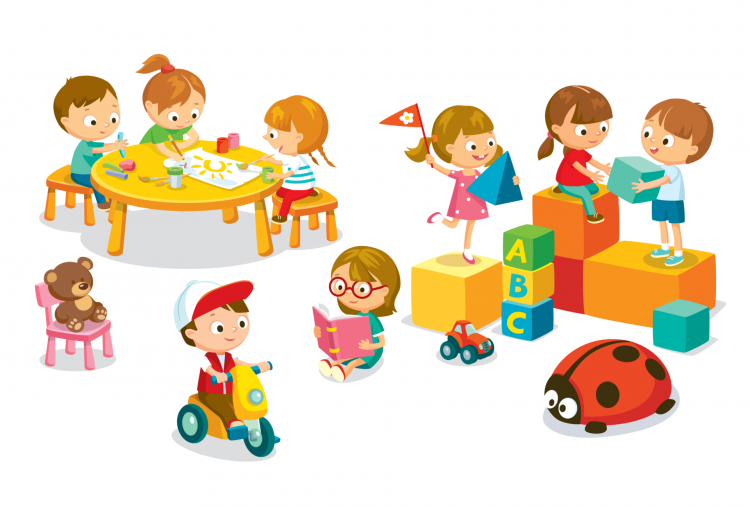 